ПРИКАЗ 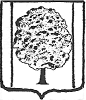 ДИРЕКТОРА МУНИЦИПАЛЬНОГО КАЗЁННОГО УЧРЕЖДЕНИЯ КУЛЬТУРЫ «СЕЛЬСКАЯ БИБЛИОТЕЧНАЯ СИСТЕМА» ПАРКОВСКОГО СЕЛЬСКОГО ПОСЕЛЕНИЯТИХОРЕЦКОГО РАЙОНАот 01.11.2017 г									№ 12-ОДпосёлок ПарковыйО мерах по профилактике коррупции в муниципальном казенномучреждении культуры «Сельская библиотечная система» Парковского сельского поселения Тихорецкого района	Во исполнение Федерального закона от 25 декабря 2008 года N 273-ФЗ «О противодействии коррупции», Закона Краснодарского края от 23 июля 2009 года N 1798-КЗ «О противодействии коррупции в Краснодарском крае», а также в целях повышения эффективности противодействия коррупции в муниципальном казенном учреждении культуры «Сельская библиотечная система» Парковского сельского поселения Тихорецкого района (далее – МКУК «СБС» Парковского с/п ТР) приказываю:1 .Утвердить:1.1.Кодекс этики и служебного поведения работников МКУК «СБС» Парковского с/п ТР (приложение № 1);1.2.Положение об информировании работниками МКУК «СБС» Парковского с/п ТР работодателя о случаях склонения их к совершению коррупционных нарушений и порядке рассмотрения таких сообщений (приложение № 2);1.3.Положение о конфликте интересов и порядка его урегулирования (приложение № 3);1.4.Положение об информировании работодателя о ставшей известной работнику информации о случаях совершения коррупционных нарушений другими работниками, контрагентами или иными лицами и порядка рассмотрения таких сообщений (приложение № 4);1.5.Состав Комиссии по противодействию коррупции (приложение № 5);1.6.Положение о Комиссии по противодействию коррупции (приложение № 6).1.7.Форму журнала регистрации коррупционных проявлений (приложение № 7);1.8.Комплексный план по противодействию коррупции в МКУК «СБС» Парковского с/п ТР на 2016 год (приложение № 8).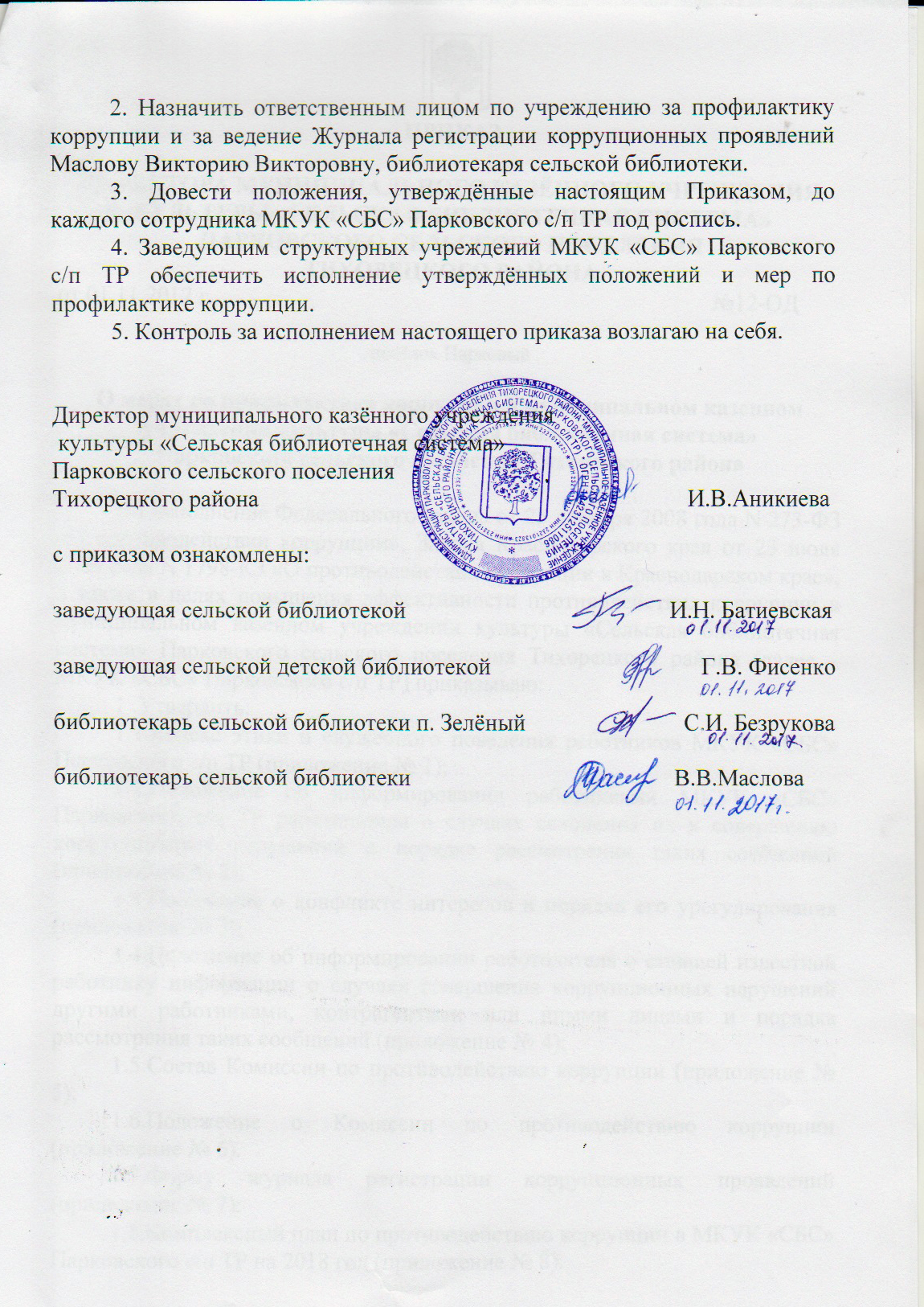 